Λύσε προσεκτικά τις πιο κάτω μαθηματικές προτάσεις: 4 Χ 30=……                 8 Χ 4=……              5 Χ 10=……             9 Χ 9=……70 ÷ 7=……                54 ÷ 9=……             45 ÷ 5=……            81 ÷ 9=……5 Χ 7=……                  3 Χ 80=……              6 Χ 2=……             4 Χ 6=……15 ÷ 3=……                 49 ÷ 7=……             16 ÷ 2=……              36 ÷ 9=……10 :10=……               7 Χ 3=……               0 Χ 100=……           6 Χ 8=……100 ÷ 2=……               40 ÷ 5=……              63 ÷ 7=……             12 ÷ 3=……9 Χ6 =……                  6 Χ 7=……               4 Χ 9=……               8 Χ 8=……32 ÷ 8=……                 42 ÷ 7=……              60 ÷ 6=……             20 ÷ 10=……8 Χ 9=……                  9 Χ 3=……              6 Χ 4=……              8 Χ 6=……20 ÷ 5=……                 90 ÷ 3=……              64 ÷ 8=……             40 ÷ 5=……9 Χ 4=……               9 Χ 7=……               8 Χ 7=……                3Χ 8=……100 ÷ 10=……              60 ÷ 6=……             80 ÷ 8=……              54 ÷ 6=……7 Χ 8=……                 7 Χ 0=……               7 Χ 9=……              4 Χ 7=……90 ÷ 1=……                 20 ÷ 2=……              42 ÷ 6=……              14 ÷ 2=……4 Χ 70=……                30 Χ 2=……            2 Χ 20=……              0 Χ 40=……81 ÷ 9=……                 72 ÷ 8=……              18 ÷ 3=……               72 ÷ 8=……3 Χ 6=……                  2 Χ 50=……              2 Χ 40=……            9 Χ 90=……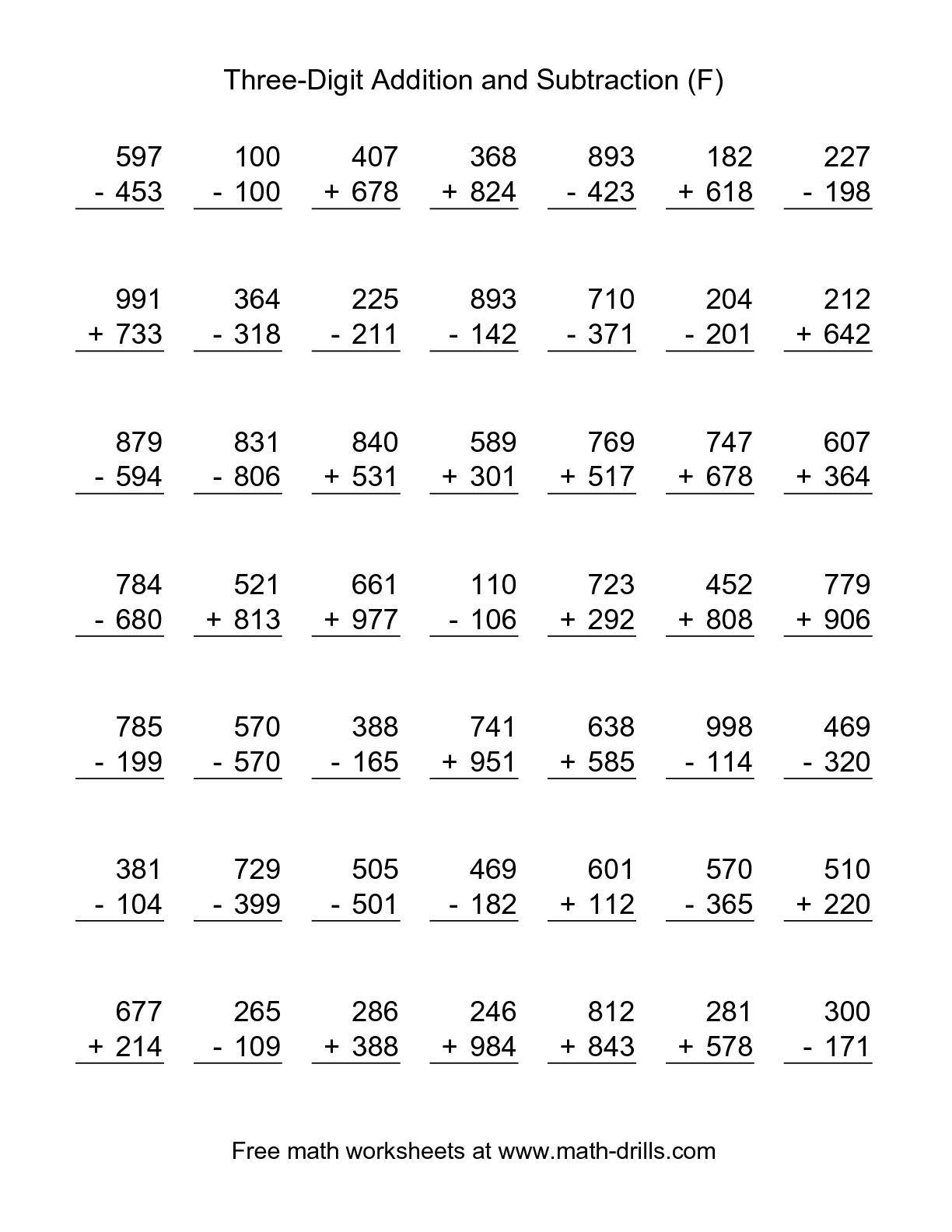 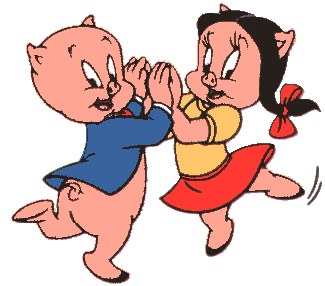 € ΟνΟνοματεπώνυμο:…………………………………………………………………………………………………………………………..